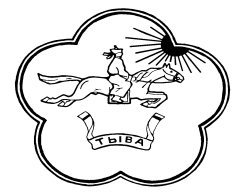 УПРАВЛЕНИЕ ОБРАЗОВАНИЯ ТЕС-ХЕМСКОГО КОЖУУНА ПРИКАЗот  24 августа 2016 г.	№  98/1	с. СамагалтайО закреплении территорий за ОУ и ДОУ В соответствии со ст. 9 Федерального закона от 29 декабря 2012 г. № 273-ФЭ «Об образовании в Российской Федерации», п. 7 Порядка приема граждан на обучение по образовательным программам начального общего, основного общего и среднего общего образования, утвержденного приказом Министерства образования науки РФ от 22 января 2014 г. № 32, ПРИКАЗЫВАЮ: 1. Закрепить муниципальные общеобразовательные организации за территориями Тес-Хемского района в соответствии с приложением № 1 к настоящему приказу. Контроль за исполнением данного приказа оставляю за собой. И.о. начальника Управления образования	         	                         	  Ч. Донгак                                                                                                                       Приложение  1                                                                                                     Утверждено приказом Управления образования Тес-Хемского кожууна № 98/1 от   « 24» августа 2016  годаЗакрепление муниципальных образовательных организаций, реализующих программы дошкольного, начального общего, основного общего и среднего общего образования, за конкретными территориями  Тес-Хемского кожууна№п/пНаименование муниципальной образовательной организацииТерритория, за которой закреплена муниципальная образовательная организация1МАДОУ детский сад «Аян» села Самагалтайсело Самагалтай:улица Дружба нечетная сторона с 43 до конца,улица Ланзыы с 2до 20 четная сторона, с 1 до военкомата,улица Амбын-Ноян с 1 (КУЭС) до Россельхозбанкаулица А.Ч.Кунаа с 49 нечетная до конца, с почты до конца четная,улица Рабочая,улица Промышленная,улица Хураган,улица Сайзыралулица Подстанцияулица В. Сарбаулица Сайгын, Сайгын «А»улица Механизация с 1 до 7 нечетная, с 2 до 6 четная2МБДОУ  детский сад «Челээш» с Самагалтайсело Самагалтай:улица Дружба с 44 до конца четнаяулица Амбын-Ноян с 17 до 33 нечетнаяулица Гагаринаулица Самданулица Степнаяулица Молодежнаяулица Магистральнаяулица Спортивнаяулица Дыттыг-Хемулица Туглугаулица Шумовых с 16 до конца четная, с 25до конца нечетная,улица Ужарлыгулица Механизация 13-14улица Мира,3МБДОУ детский сад «Дамырак» с Самагалтайсело Самагалтай:улица Суг-Бажы,улица Мугурулица Чындыгырулица А.Ч. Кунаа с 1 до 47,улица Шумовых с 1 до 23 нечетная, с 2 до 14 четная,улица Дружба с 1 до 42улица Амбын-Ноян четная сторона4МБОУ Самагалтайская СОШ №1 МР «Тес-Хемский  кожуун РТ»С верхней границы сумона Самагалтай по четную сторону улицы ЛанзыыСамагалтай,м. Ырлыг-Чарык, м. Ширээ-Даг баары, м. Кудуктуг-Хем чаны, м. Сайыр-Аксы, м. Улуг-Алаак, м. Донгелчик, м. Аржаан,5МБОУ Самагалтайская СОШ №2 МР «Тес-Хемский  кожуун РТ»С нечетной стороны Ланзыы до нижней границы с. Самагалтайм.Хоорлуг-Кондей, м. Шатта-Суг, м. Ужарлыг, м. Дыттыг -Хем, м. Артыы-Хову, м. Устуу-Доргун, м. Ээренниг-Одек бажы, м. Бут-Кыштаг6МБДОУ д/с «Хунчугеш» с. Берт-Дагс Берт-Даг;Улица ТеректигУлица Ленина с1 по 37Улица НайыралУлица Чургуй-оола с 1 по 27Улица Кидиспей с 1 по 20Улица Башкы с1 по 16Улица Молодежная с 1 по 27Берт-Дагский сумон,м Онгар-Одек,м Сооскенниг 1,м Шуулуг-Тей,м Ортаа-Одек,м Бижиктиг-Аксы,м Шоораш,м Чинге-Сайыр,м Донгур-Тош,м Сарыг-Сиген,м Сарыг-Сиген 2,м Устуу-Эрик-Ужу,м Чинге-Чоога-Ужу,м Сооскенниг-Одек,м Узук,м Чинге-Сайыр2,м Хам-Дыт Кежиг,7МБДОУ д/с «Саяна» с. Берт-Дагс Берт-Даг;Улица Ленина с 38 до концаУлица Чургуй-оола с 28 до концаУлица Кидиспея с 21 до концаУлица башкы с 17 до концаУлица Молодежная с 28 до концам Сооскенниг 2,м Ээргииш,м Сай,м Деспек,м Кош-Одек,м Ак-Кежиг,м Калбак-Даг,м Сооскенниг 3,м Саглагар-Терек,м Даг-Эдээ,м Даш-Аразы,м Доора-Чоога,м Адыр-Тей,м Теректиг,м Устуу-Кондей,м Хараалыг-Хем1,м Хараганыг-Одек,м Уялыг-Терек,м Хавак-Адаа,м Сай 2,м Хараалыг-Хем2,м Шыжыма, м.Ортен, м.Чаш-Тал-Адаа, м.Кыдыг-Хавак,м Ол-Арга-Аксы,м Кондей, м.Чанчын-Тей, м.Ортаа-Тей, м.Кезек-Терек8МБОУ Берт-Дагская СОШ МР «Тес-Хемский кожуун РТ»село Берт-Даг;м Сооскенниг 2,м Ээргииш,м Сай,м Деспек,м Кош-Одек,м Ак-Кежиг,м Калбак-Даг,м Сооскенниг 3,м Саглагар-Терек,м Даг-Эдээ,м Даш-Аразы,м Доора-Чоога,м Адыр-Тей,м Теректиг,м Устуу-Кондей,м Хараалыг-Хем1,м Хараганыг-Одек,м Уялыг-Терек,м Хавак-Адаа,м Сай 2,м Хараалыг-Хем2,м Шыжыма, м.Ортен, м.Чаш-Тал-Адаа, м.Кыдыг-Хавак,м Ол-Арга-Аксы,м Кондей, м.Чанчын-Тей, м.Ортаа-Тей, м.Кезек-Терек, м Онгар-Одек,м Сооскенниг 1,м Шуулуг-Тей,м Ортаа-Одек,м Бижиктиг-Аксы,м Шоораш,м Чинге-Сайыр,м Донгур-Тош,м Сарыг-Сиген,м Сарыг-Сиген 2,м Устуу-Эрик-Ужу,м Чинге-Чоога-Ужу,м Сооскенниг-Одек,м Узук,м Чинге-Сайыр2,м Хам-Дыт Кежиг,9МБДОУ д/с « Сайзанак» с. О-Шынаас. О-Шынаа; м. Онгеш, м. Кудук-Аксы, м. Хайыракан, м. Хараган-Бажы, м. Ортен-Одек, м. Буланныг -Аксы, м. Кызыл-Аразы, м. Часкылыг, м. Хоолу, м. Шокар-Чыраа, м. Оваалыг-Сайыр, м. Аржаан, м. Чооду-Онгеш, м. Аржаан-Оруу, м. Ортен-Одек, м. Дагыр-Хорум, м. Аптара-Аксы, м. Чазаг, м. Кара-Тал, м. Теректиг-Аксы, м. Чылгы-Чазаа, м. Кара-Тал2, м. Шын-Бажы, м. Дора-Даг, м. Шары-Чыдар, м. Пайза, м. Утуг-Ак, м. Дытчык-Аксы, м. Хачы-Сайыр, м. Анай-Ооруг, м. Онгеш2, м. Шалык-Онгеш, м. Шын-Аксы, м. Кудук-Шолу, м. Сиген-Шолу, м. Сарыг-Бел, м. Аржаан-Аксы, м. Инек-Чодазы, м. Калбак-Ак, м. Чооду-Онгеш-Нугурту, м. Дарга-Одээ, м. Ак-Сайыр, м. Дытчык, м. Шын-Бажы2, м. Лама-Суу, м. Ар-Чарык, м. Биче-Черлик, м. Бора-Даш, м. Кудуктуг-Кыштаг, м. Теректиг-Аксы, м. Сарыг-Сиген, м. Улуг Серлиг м. Хозрасчет, м. Кожер-Аксы10МБОУ О-Шынаанская СОШ МР «Тес-Хемский кожуун РТ»село О-Шынаа; м. Онгеш, м. Кудук-Аксы, м. Хайыракан, м. Хараган-Бажы, м. Ортен-Одек, м. Буланныг -Аксы, м. Кызыл-Аразы, м. Часкылыг, м. Хоолу, м. Шокар-Чыраа, м. Оваалыг-Сайыр, м. Аржаан, м. Чооду-Онгеш, м. Аржаан-Оруу, м. Ортен-Одек, м. Дагыр-Хорум, м. Аптара-Аксы, м. Чазаг, м. Кара-Тал, м. Теректиг-Аксы, м. Чылгы-Чазаа, м. Кара-Тал2, м. Шын-Бажы, м. Дора-Даг, м. Шары-Чыдар, м. Пайза, м. Утуг-Ак, м. Дытчык-Аксы, м. Хачы-Сайыр, м. Анай-Ооруг, м. Онгеш2, м. Шалык-Онгеш, м. Шын-Аксы, м. Кудук-Шолу, м. Сиген-Шолу, м. Сарыг-Бел, м. Аржаан-Аксы, м. Инек-Чодазы, м. Калбак-Ак, м. Чооду-Онгеш-Нугурту, м. Дарга-Одээ, м. Ак-Сайыр, м. Дытчык, м. Шын-Бажы2, м. Лама-Суу, м. Ар-Чарык, м. Биче-Черлик, м. Бора-Даш, м. Кудуктуг-Кыштаг, м. Теректиг-Аксы, м. Сарыг-Сиген, м. Улуг Серлиг м. Хозрасчет, м. Кожер-Аксы11МБДОУ д/с «Дандаа» с. Ак-Эрикc Ак-Эрик;м Адыр-Тей,м.Ак-Тей,м Алдыы-Тэс,м Алдыы-Шангыш,м Ан Хараар Арзы,м Алдыы-Шангыш,м Иштии-Хавак,,м Буга-Уну2,м Буга-Уну3,м Буурээ,м Буурээ адаа,м Даштыы-Хавак,м Доозуннуг,м Каък-кыры,м Кок-тей,м Кок-тей2,м Онгар одек,м Хавак-Ишти,м Чиге-булун,м Шокар-Харааган,м Шокар-Хараган,м Шуулганныг-Усту,м. Тес,м. Ак-Одек12МБОУ Кызыл-Чыраанская СОШ МР «Тес-Хемский кожуун РТ»c Ак-Эрик;,м Адыр-Тей,м.Ак-Тей,м Алдыы-Тэс,м Алдыы-Шангыш,м Ан Хараар Арзы,м Алдыы-Шангыш,м Иштии-Хавак,,м Буга-Уну2,м Буга-Уну3,м Буурээ,м Буурээ адаа,м Даштыы-Хавак,м Доозуннуг,м Каък-кыры,м Кок-тей,м Кок-тей2,м Онгар одек,м Хавак-Ишти,м Чиге-булун,м Шокар-Харааган,м Шокар-Хараган,м Шуулганныг-Усту,м. Тес,м. Ак-Одек13МБДОУ д/с «Белек» с. Белдир-Арыгс. Бельдир-Арыг; м. Сарыг-Сиген, м. Доргун, м. Сайгын, м. Бора-Тал, м. Эжиктиг-Хая, м. Хараал-Тей, м. Кош-Одек, м. Кудук, м. Ужарлыг, м. Шуургелиг Кежиг, м. Кызыл-Шат, м. Дугуй-Хадын, м. Туглуга, м. Онгар-Хоор, м. Сайгын3, м. Дедир-Боом, м. Боом-Даа, м. Ак-Оорга, м. Артыы-шол, м. Чараш булун, м. Сайгын4, м. Дээрбе, м. , м. Хам-ДытХоорлуг кожагар, м. Хам-Дыт2, м. Ара-Хонар, м. Сайгын6, м. Артыы-Шол, м. Чодураалыг, м. Оол Арыг, м. Ак-кожагар, м. Устуу Хараал-Тей, м. Хайыракан, м. Ортаа Хараал-Тей, м. Устуу Сайгын, м. Теректиг Арыг, м. Шончалайлыг, м. Эрик Ужу, м. Агар, м. Чаа Суур, м. Чумур Ой, м. Шынаа, м.Эрик Ужуу, м. Кызыл-Колдуу14МБОУ Чыргаландинская СОШ МР «Тес-Хемский кожуун РТ»с. Бельдир-Арыг;м. Сарыг-Сиген, м. Доргун, м. Сайгын, м. Бора-Тал, м. Эжиктиг-Хая, м. Хараал-Тей, м. Кош-Одек, м. Кудук, м. Ужарлыг, м. Шуургелиг Кежиг, м. Кызыл-Шат, м. Дугуй-Хадын, м. Туглуга, м. Онгар-Хоор, м. Сайгын3, м. Дедир-Боом, м. Боом-Даа, м. Ак-Оорга, м. Артыы-шол, м. Чараш булун, м. Сайгын4, м. Дээрбе, м. , м. Хам-ДытХоорлуг кожагар, м. Хам-Дыт2, м. Ара-Хонар, м. Сайгын6, м. Артыы-Шол, м. Чодураалыг, м. Оол Арыг, м. Ак-кожагар, м. Устуу Хараал-Тей, м. Хайыракан, м. Ортаа Хараал-Тей, м. Устуу Сайгын, м. Теректиг Арыг, м. Шончалайлыг, м. Эрик Ужу, м. Агар, м. Чаа Суур, м. Чумур Ой, м. Шынаа, м.Эрик Ужуу, м. Кызыл-Колдуу15МБДОУ д/с «Аленушка» с. ШуурмакСело  Шуурмак; м Кара-Суг,м Улуг-Оймак 1,м Улуг-Оймак 2,м Хавак-Адаа,м Кара-Боом,м Кара-Чарык,м Хам-Дыт,м Шетиг-Арыг16МБОУ Шуурмакская СОШ МР «Тес-Хемский кожуун РТ»село Шуурмак; м Кара-Суг,м Улуг-Оймак 1,м Улуг-Оймак 2,м Хавак-Адаа,м Кара-Боом,м Кара-Чарык,м Хам-Дыт,м Шетиг-Арыг17МБДОУ д/с «Херел» с. У-Шынаас Холь-Оожу;м Артыы-Суг-Аксы,м Арысканыг-Хем,м Дагыр-Хорум,м Догун,м Кара-Бедик,м Кара-Суг1,м Кара-Суг2,м Кош-Терек,м Моон-Тал,м Оруктуг-Сайыр,м Сарыг-Тал1,м Сарыг-Тал2,м Тунге-Бажы,м Тунге-Бажы1,м Тунге-Бажы2,м Хая -Баары,м Чыраа-Арты,м Шаараш-Хая,м Терек-Аразы,м. Сарыг-Тал18МБОУ У-Шынаанская СОШ МР «Тес-Хемский кожуун РТ»с Холь-Оожу;м Артыы-Суг-Аксы,м Арысканыг-Хем,м Дагыр-Хорум,м Догун,м Кара-Бедик,м Кара-Суг1,м Кара-Суг2,м Кош-Терек,м Моон-Тал,м Оруктуг-Сайыр,м Сарыг-Тал1,м Сарыг-Тал2,м Тунге-Бажы,м Тунге-Бажы1,м Тунге-Бажы2,м Хая -Баары,м Чыраа-Арты,м Шаараш-Хая,м Терек-Аразы,м. Сарыг-Тал